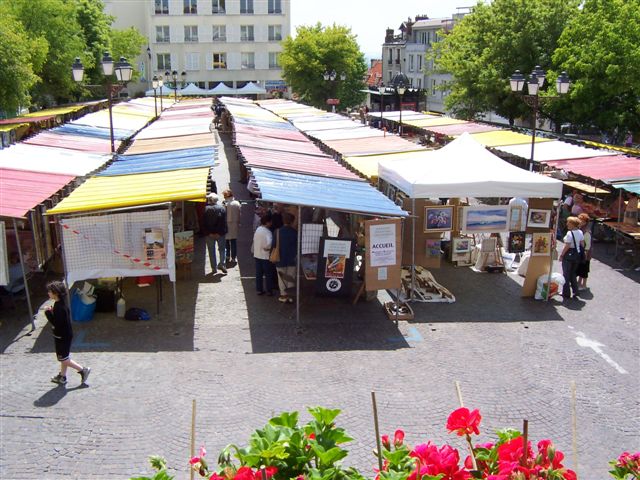 MONTMARTRE A MONTMORENCY 201923ème EDITIONL’atelier en plein airLa grande fête estivaledes peintres, sculpteurs et plasticiensau cœur de la Ville de MontmorencyVendredi 28 et samedi 29 juin 2019MODALITÉS D'INSCRIPTION & DE PARTICIPATIONPour s'inscrire à MONTMARTRE À MONTMORENCY, il vous suffit de :remplir le bulletin d'inscription ci-jointy joindre 2 chèques  à l’ordre de l’APAM- un chèque de 20 € pour l’adhésion 2019 à l’APAM (si vous n’êtes pas déjà membre)- un chèque de 20 € pour un stand de 2 m par 2 m ou de 40 € pour 2 stands adresser le tout à :JEAN GERVAIS APAM 15 AVENUE DU REPOS DE DIANE 95160 MONTMORENCY Ne peuvent exposer que les adhérents de l’APAMPour les artistes qui y participent pour la première fois, merci de joindre trois photographies de format 10 x 15 cm minimum représentatives de leur travailMatériel à disposition :Chaque stand aura 1 table de 1.20mX0.80m et 2 chaises à disposition.Prise électrique : Uniquement réservée aux sculpteurs qui en ont l’utilité.Matériel d'accrochage :Celui-ci n'est pas fourni. Chaque artiste a la responsabilité de son installation, de son matériel et des œuvres qu'il expose. Les associations organisatrices ne sauraient être tenues pour responsables en cas de perte, vol, détérioration de matériel et/ou œuvres artistiques. Admission : MONTMARTRE À MONTMORENCY est ouvert à tous les artistes adultes peintres, sculpteurs et plasticiens etc., amateurs ou professionnels, créateurs d’œuvres originales.Nous sommes au regret de ne pas pouvoir accueillir les artisans d’art qui ont leur propre manifestation, ni les marchands d’estampes qui ont de nombreux marchés d’art à leur disposition. L’Association Pour les Arts à Montmorency se réserve le droit de refuser toute inscription ne correspondant pas à la lettre et à l’esprit de la manifestation.Les artistes admis à participer seront informés nominativement par courrier. Les décisions de la Commission d’admission sont sans appel.Gardiennage :- Les artistes inscrits pour les deux jours pourront laisser sur leur(s) stand(s) leur matériel et leurs œuvres. Le gardiennage sera assuré. Toutefois, les tableaux devront être décrochés, les objets rassemblés et protégés contre les risques d’intempéries.Validation de votre participation :Il est demandé à chaque participant de se présenter au bureau d'accueil des organisateurs dès son arrivée sur la Place Roger LEVANNEUR le vendredi impérativement à 16 h ainsi que le samedi matin à 10 h pour signaler sa présence effective. Les inscriptions pour l’un ou l’autre jour qui n’auraient pas été honorées de la présence de l’artiste au plus tard le Vendredi 28 juin à 18 h et le samedi 29 juin à 12 h pourront être remis en disponibilité et affectés à d’autres artistes. Les participants peuvent se voir attribuer par les organisateurs un emplacement différent le samedi de celui qui leur avait été affecté le vendredi. PRIX Prix du public attribué par l’APAMVote du public sur la base d’une seule œuvre exposée et identifiée par la mention « Prix du Public ».La présence des artistes à la remise des prix est vivement souhaitée.Prix de la Ville de Montmorency Le gagnant du Prix de la Ville sera exposé à l’Espace Lucie Aubrac durant le mois de juin 2020. Les dates vous seront communiquées ultérieurement.Renseignements pratiquesUn plan de stationnement pour décharger votre matériel vous sera communiqué lors de votre inscription. Le parc de stationnement municipal gratuit sera exceptionnellement accessible jusqu'à minuit le vendredi.La place Roger LEVANNEUR est accessible aux personnes handicapées.Les terrasses des restaurants et des cafés s’ouvriront largement sur la place : Restauration en permanence au cœur de l’événement, dans une ambiance festive et musicale.ATTENTION La clôture des inscriptions est fixée au  24 MAI 2019MONTMARTRE A MONTMORENCY est organisée par l’Association Pour les Arts à Montmorency- A.P.A.M. avec le soutien de la Ville de MontmorencyRenseignements à l'A.P.A.M. au 06 76 06 69 20 ou par courriel : samusan@wanadoo.frMONTMARTRE A MONTMORENCY 2019Vendredi 28 et samedi 29 juin 2019Bulletin d’inscription à compléter et à renvoyerNOM......................................................................................................PRENOM...............................................................................................  Peintre						 Sculpteur (pierre)		  Sculpteur (terre, modelage, etc.)		 Autre (précisez)Je réserve pour : Le Vendredi 28 juin 2019  et, ou	 	le samedi 29 juin 2019  	 Un emplacement de 2 x 2 mètres.		  Un emplacement de 2 m x 4 mètres	  prise électrique (réservée aux sculpteurs) :Adresse....................................................................................................CP............................Ville :.......................................................................Téléphone :.............................Courriel :..................................................Je souhaite dans la mesure du possible être placé(e) près de :Je souhaite une facture : OUI         NONN° de Siret : …………………………………………………………………...Je déclare avoir pris connaissance des modalités d’inscription et de participation à « Montmartre à Montmorency 2019 ». Je m’engage à peindre ou sculpter sur place et à respecter tous les points du présent règlement.Ci-joint un chèque de 20 € pour l’adhésion à l’A.P.A.M. 2019, et Ci joint un chèque de 20 € ou de 40 € pour la location d’un ou de deux stands(Barrer la mention inutile)Les chèques sont à établir à l’ordre de l’A.P.A.M. et à adresser avec le présent bulletin avant le 24 mai 2019 à l’adresse ci-dessous :Jean GERVAIS APAM15, av. du Repos de Diane 95160 Montmorency      				Date :									Signature :